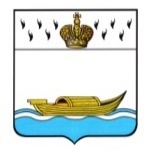 АДМИНИСТРАЦИЯВышневолоцкого городского округаПостановлениеот 15.10.2020                                                                                               № 384-1г. Вышний ВолочекО внесении изменений в Положениео порядке и условиях оплаты и стимулирования труда в муниципальных образовательных организациях Вышневолоцкого городского округа Тверской области В соответствии с Трудовым кодексом Российской Федерации,   постановлением Правительства Тверской области от 28.09.2020 № 440-пп «О внесении изменений в постановление  Правительства  Тверской области от 18.08.2017 № 247-пп», Уставом Вышневолоцкого городского округа Тверской области,  Администрация Вышневолоцкого городского округа постановляет:        1. Внести в Положение о порядке и условиях оплаты и стимулирования труда в муниципальных образовательных организациях  Вышневолоцкого городского округа Тверской области, утвержденное  постановлением Администрации Вышневолоцкого городского округа от 25.12.2019 № 22  « Об утверждении Положения о порядке и условиях оплаты и стимулирования труда в муниципальных образовательных организациях  Вышневолоцкого городского округа Тверской области», с изменениями от 15.10.2020 № 384 (далее-Положение) следующие изменения: Таблицу пункта 8.1 раздела 8 Положения изложить в следующей редакции:  «                                                                                                                      »;                    2. Контроль за исполнением настоящего постановления возложить на Первого заместителя Главы Администрации Вышневолоцкого городского округа О.Е. Калинину.       3. Настоящее постановление вступает в силу со дня его официального опубликования в газете «Вышневолоцкая правда» и распространяется на правоотношения, возникшие с 1 октября 2020 года.4. Настоящее постановление подлежит официальному опубликованию в газете «Вышневолоцкая правда» и размещению на официальном сайте муниципального образования Вышневолоцкий городской округ Тверской области в информационно-телекоммуникационной сети «Интернет».Глава Вышневолоцкого городского округа	                                    Н.П. РощинаНаименование должностейДолжностные оклады по группам оплаты труда руководителей, руб.Должностные оклады по группам оплаты труда руководителей, руб.Должностные оклады по группам оплаты труда руководителей, руб.Должностные оклады по группам оплаты труда руководителей, руб.IIIIIIIVРуководитель организации образования17449157331411012544